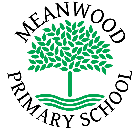 Home Learning Tasks     Year 6Home Learning Tasks     Year 6Week beginning 29th June 2020 Try to complete 3-4 tasks a dayWeek beginning 29th June 2020 Try to complete 3-4 tasks a dayWeek beginning 29th June 2020 Try to complete 3-4 tasks a dayWeekly Maths TasksWeekly Maths TasksWeekly Reading and Writing TasksPlay maths games on Purple Mash or TTRockstarsComplete the White Rose home learning lessons on algebra – Summer week 8https://whiterosemaths.com/homelearning/year-6/7The 2 worksheets (plain/answers) for each lesson are in the work folder in Purple Mash. For those of you who started earlier, weeks 9 and 10 are also in there. 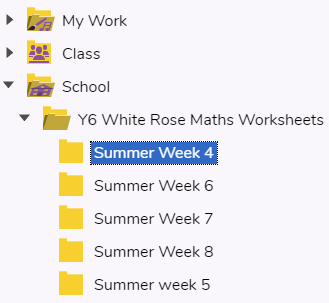 At home group – do all 5 lessons in orderMon, Tue school group lessons 3,4,5 at home.Thurs, Fri group do lessons 1,2 and 5 at home.Play maths games on Purple Mash or TTRockstarsComplete the White Rose home learning lessons on algebra – Summer week 8https://whiterosemaths.com/homelearning/year-6/7The 2 worksheets (plain/answers) for each lesson are in the work folder in Purple Mash. For those of you who started earlier, weeks 9 and 10 are also in there. At home group – do all 5 lessons in orderMon, Tue school group lessons 3,4,5 at home.Thurs, Fri group do lessons 1,2 and 5 at home.15 mins daily tasks: Use the sites on the whole school page for ebooks/read your own book. Log on to Purple Mash and complete the 2Dos. Listen to The Secrets of the Sun King read by Mrs Quigley, if you’re not in school or you missed a chapter. Listen up to chapter 6 this week. https://eur02.safelinks.protection.outlook.com/?url=https%3A%2F%2Fmeanwoodprimary-my.sharepoint.com%2F%3Af%3A%2Fg%2Fpersonal%2Frquigley_meanwood_rochdale_sch_uk%2FEuG0TdesRQJPjUek5hMAC-8BOCJQ66rY24gaAFcS68pLsA%3Fe%3DNXIl32&amp;data=02%7C01%7C%7C67bcef67a27642da6e5908d80dffbde5%7C84df9e7fe9f640afb435aaaaaaaaaaaa%7C1%7C0%7C637274739331096426&amp;sdata=KMhWeWTqi%2BApe8RnKiZ4uIyTTXAQbUzdeVfdcEciGP8%3D&amp;reserved=0If you are not in school at all do lessons 1-5.In school groups do lessons 3, 4 and 5 at home.Everyone write a letter of complaint. (lesson 5) See Purple Mash for more details and helpful information.Oak academy lesson 1: Reading  https://classroom.thenational.academy/lessons/letter-of-complaint-reading-focus/activities/1Oak academy lesson 2: Reading https://classroom.thenational.academy/lessons/letter-of-complaint-reading-focus-b88239Oak academy lesson 3: Key features of a letter of complaint.https://classroom.thenational.academy/lessons/letter-of-complaint-identifying-the-featuresOak Academy lesson 4: Clauseshttps://classroom.thenational.academy/lessons/letter-of-complaint-clause-structuresOak Academy lesson 5: Writing a letter of complaint.https://classroom.thenational.academy/lessons/letter-of-complaint-write-your-ownWeekly Spelling TasksWeekly Spelling Tasks15 mins daily tasks: Use the sites on the whole school page for ebooks/read your own book. Log on to Purple Mash and complete the 2Dos. Listen to The Secrets of the Sun King read by Mrs Quigley, if you’re not in school or you missed a chapter. Listen up to chapter 6 this week. https://eur02.safelinks.protection.outlook.com/?url=https%3A%2F%2Fmeanwoodprimary-my.sharepoint.com%2F%3Af%3A%2Fg%2Fpersonal%2Frquigley_meanwood_rochdale_sch_uk%2FEuG0TdesRQJPjUek5hMAC-8BOCJQ66rY24gaAFcS68pLsA%3Fe%3DNXIl32&amp;data=02%7C01%7C%7C67bcef67a27642da6e5908d80dffbde5%7C84df9e7fe9f640afb435aaaaaaaaaaaa%7C1%7C0%7C637274739331096426&amp;sdata=KMhWeWTqi%2BApe8RnKiZ4uIyTTXAQbUzdeVfdcEciGP8%3D&amp;reserved=0If you are not in school at all do lessons 1-5.In school groups do lessons 3, 4 and 5 at home.Everyone write a letter of complaint. (lesson 5) See Purple Mash for more details and helpful information.Oak academy lesson 1: Reading  https://classroom.thenational.academy/lessons/letter-of-complaint-reading-focus/activities/1Oak academy lesson 2: Reading https://classroom.thenational.academy/lessons/letter-of-complaint-reading-focus-b88239Oak academy lesson 3: Key features of a letter of complaint.https://classroom.thenational.academy/lessons/letter-of-complaint-identifying-the-featuresOak Academy lesson 4: Clauseshttps://classroom.thenational.academy/lessons/letter-of-complaint-clause-structuresOak Academy lesson 5: Writing a letter of complaint.https://classroom.thenational.academy/lessons/letter-of-complaint-write-your-ownThese spellings are taught in the Oak Academy letter of complaint lessons unit. (See reading/writing). innocent      innocence    confident    confidencedecent         decency       frequent       frequencyAdding ency/ence  The t before the suffix is removed before the suffix is added. These are all adjectives and they turn into nouns when the suffix is added.These spellings are taught in the Oak Academy letter of complaint lessons unit. (See reading/writing). innocent      innocence    confident    confidencedecent         decency       frequent       frequencyAdding ency/ence  The t before the suffix is removed before the suffix is added. These are all adjectives and they turn into nouns when the suffix is added.15 mins daily tasks: Use the sites on the whole school page for ebooks/read your own book. Log on to Purple Mash and complete the 2Dos. Listen to The Secrets of the Sun King read by Mrs Quigley, if you’re not in school or you missed a chapter. Listen up to chapter 6 this week. https://eur02.safelinks.protection.outlook.com/?url=https%3A%2F%2Fmeanwoodprimary-my.sharepoint.com%2F%3Af%3A%2Fg%2Fpersonal%2Frquigley_meanwood_rochdale_sch_uk%2FEuG0TdesRQJPjUek5hMAC-8BOCJQ66rY24gaAFcS68pLsA%3Fe%3DNXIl32&amp;data=02%7C01%7C%7C67bcef67a27642da6e5908d80dffbde5%7C84df9e7fe9f640afb435aaaaaaaaaaaa%7C1%7C0%7C637274739331096426&amp;sdata=KMhWeWTqi%2BApe8RnKiZ4uIyTTXAQbUzdeVfdcEciGP8%3D&amp;reserved=0If you are not in school at all do lessons 1-5.In school groups do lessons 3, 4 and 5 at home.Everyone write a letter of complaint. (lesson 5) See Purple Mash for more details and helpful information.Oak academy lesson 1: Reading  https://classroom.thenational.academy/lessons/letter-of-complaint-reading-focus/activities/1Oak academy lesson 2: Reading https://classroom.thenational.academy/lessons/letter-of-complaint-reading-focus-b88239Oak academy lesson 3: Key features of a letter of complaint.https://classroom.thenational.academy/lessons/letter-of-complaint-identifying-the-featuresOak Academy lesson 4: Clauseshttps://classroom.thenational.academy/lessons/letter-of-complaint-clause-structuresOak Academy lesson 5: Writing a letter of complaint.https://classroom.thenational.academy/lessons/letter-of-complaint-write-your-ownWeekly Learning TasksWeekly Learning TasksUseful WebsitesScience – Electricity – circuit diagrams- look at everything on this page. https://www.bbc.co.uk/bitesize/topics/zq99q6f/articles/zs7g4j6   Complete the work on Purple Mash. Can you find the pairs quiz? Look at the pdf of photographs of some circuits. Can you draw your own circuit diagrams? Use a ruler for the lines of the wires. Have a go and check the answers on the second page. Art – Complete the work on your own version of a Canadian landscape begun last week. Look at the paintings of Emily Carr and photographs of Canadian landscapes. Make a drawing of your own version of a small part of one of the Canadian landscapes in the style of Emily Carr. Geography –  read the pdf in Purple Mash. Watch the films about Mt St Helen’s. Write a short account of what happened and what the consequences of the eruption were.Science – Electricity – circuit diagrams- look at everything on this page. https://www.bbc.co.uk/bitesize/topics/zq99q6f/articles/zs7g4j6   Complete the work on Purple Mash. Can you find the pairs quiz? Look at the pdf of photographs of some circuits. Can you draw your own circuit diagrams? Use a ruler for the lines of the wires. Have a go and check the answers on the second page. Art – Complete the work on your own version of a Canadian landscape begun last week. Look at the paintings of Emily Carr and photographs of Canadian landscapes. Make a drawing of your own version of a small part of one of the Canadian landscapes in the style of Emily Carr. Geography –  read the pdf in Purple Mash. Watch the films about Mt St Helen’s. Write a short account of what happened and what the consequences of the eruption were.PURPLE MASHhttps://www.purplemash.com/sch/meanwoodGeography websitehttps://www.oddizzi.com/schools/login/Username: Y6 Meanwood and password: plastic20.https://www.oddizzi.com/teachers/explore-the-world/physical-features/volcanoes/famous-volcanoes/mount-st-helens/Music – Y6 leavers song. Please learn this song at home. We will try and do a group performance in some way.Reach by S Club 7https://www.youtube.com/watch?v=7SxSnjL3nZ0There will also be a daily activity for you to complete on our school Facebook page.  There are also regular updates on here too!There will also be a daily activity for you to complete on our school Facebook page.  There are also regular updates on here too!There will also be a daily activity for you to complete on our school Facebook page.  There are also regular updates on here too!